UNIONE ITALIANA SPORT PER TUTTILISTA “R”SOCIETA’ __________________________________________           CODICE UISP _____________________Il sottoscritto, rappresentante della società, dichiara, sotto la propria responsabilità, che i nominativi sotto elencati sono stati regolarmente tesserati nei termini e con le modalità previste dai regolamenti vigenti.ELENCO DEI TESSERATI DA ISCRIVERE A REFERTO Gara n° _________       Data ______________     Campionato ______________________FIRMA………………………………………………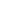 N° MAGLIANOME E COGNOMEDATA NASCITAN° TESSERA UISP N° TESSERAQUALIFICANOME E COGNOMEDATA NASCITATIPO E N° DOCUMENTOAllenatoreA. AllenatoreDirigente